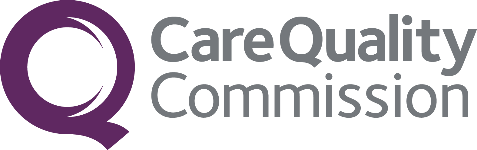 Additional Section 6: New locations where you want to carry on the new regulated activityFor use ONLY by existing providers when applying to add a new regulated activity*6.1 Locations, regulated activities and service typesPlease use this form to provide details about an additional location where you are applying to add a new regulated activity to your registration and want to carry the new activity on at a new location.You must use a separate form for each additional location where you will carry on the new activity.Please give each new location a number so that we know you have sent us information about all of the new locations. If you don’t give us information about all of your locations we will have to return your application.The information below is for new location number:of a total of:new locations*6.1 Purchase or transfer of existing location(s) *6.1 Purchase or transfer of existing location(s) *6.1 Purchase or transfer of existing location(s) *6.1 Purchase or transfer of existing location(s) *6.1 Purchase or transfer of existing location(s) *6.1 Purchase or transfer of existing location(s) *6.1 Purchase or transfer of existing location(s) *6.1 Purchase or transfer of existing location(s) Does this application involve the purchase or transfer of location(s) being used by an existing provider that is already registered under the Act?Does this application involve the purchase or transfer of location(s) being used by an existing provider that is already registered under the Act?YesNoIf ‘Yes', please fill in the details of the existing registered provider below:If ‘Yes', please fill in the details of the existing registered provider below:If ‘Yes', please fill in the details of the existing registered provider below:If ‘Yes', please fill in the details of the existing registered provider below:If ‘Yes', please fill in the details of the existing registered provider below:If ‘Yes', please fill in the details of the existing registered provider below:If ‘Yes', please fill in the details of the existing registered provider below:If ‘Yes', please fill in the details of the existing registered provider below:*CQC provider name*CQC Provider IDCQC Location ID*Business/mobile telephone number*Email address CQC may need to contact the existing provider about this application. Please tick if you do not wish CQC to contact the existing provider about this application.CQC may need to contact the existing provider about this application. Please tick if you do not wish CQC to contact the existing provider about this application.CQC may need to contact the existing provider about this application. Please tick if you do not wish CQC to contact the existing provider about this application.CQC may need to contact the existing provider about this application. Please tick if you do not wish CQC to contact the existing provider about this application.CQC may need to contact the existing provider about this application. Please tick if you do not wish CQC to contact the existing provider about this application.6.2 Details for Location number:6.2 Details for Location number:1of:locations*Name of location*Address line 1*PostcodeNo of places or beds (*if applicable)No of places or beds (*if applicable)Day-to-day management of regulated activity at this locationDay-to-day management of regulated activity at this locationDay-to-day management of regulated activity at this locationDay-to-day management of regulated activity at this locationDay-to-day management of regulated activity at this locationDay-to-day management of regulated activity at this locationWhere required, applications for registration from managers in respect of this location, including from existing managers to continue their registration to manage it under your registration, must be submitted with this application.Where required, applications for registration from managers in respect of this location, including from existing managers to continue their registration to manage it under your registration, must be submitted with this application.Where required, applications for registration from managers in respect of this location, including from existing managers to continue their registration to manage it under your registration, must be submitted with this application.Where required, applications for registration from managers in respect of this location, including from existing managers to continue their registration to manage it under your registration, must be submitted with this application.Where required, applications for registration from managers in respect of this location, including from existing managers to continue their registration to manage it under your registration, must be submitted with this application.Where required, applications for registration from managers in respect of this location, including from existing managers to continue their registration to manage it under your registration, must be submitted with this application.*6.3 All regulated activities you propose to carry on at this location *6.3 All regulated activities you propose to carry on at this location *6.3 All regulated activities you propose to carry on at this location *6.3 All regulated activities you propose to carry on at this location You cannot apply to carry on a regulated activity at this location that is not also checked / ticked in Section 1.2You cannot apply to carry on a regulated activity at this location that is not also checked / ticked in Section 1.2You cannot apply to carry on a regulated activity at this location that is not also checked / ticked in Section 1.2You cannot apply to carry on a regulated activity at this location that is not also checked / ticked in Section 1.2Personal care – (RA1)Please provide below an explanation for choosing this regulated activity and describe what service you will be providing at this location.Please provide below an explanation for choosing this regulated activity and describe what service you will be providing at this location.Please provide below an explanation for choosing this regulated activity and describe what service you will be providing at this location.Please provide below an explanation for choosing this regulated activity and describe what service you will be providing at this location.Accommodation for persons who require nursing or personal care – (RA2)Please provide below an explanation for choosing this regulated activity and describe what service you will be providing at this location.Please provide below an explanation for choosing this regulated activity and describe what service you will be providing at this location.Please provide below an explanation for choosing this regulated activity and describe what service you will be providing at this location.Please provide below an explanation for choosing this regulated activity and describe what service you will be providing at this location.Accommodation for persons who require treatment for substance misuse – (RA3)Please provide below an explanation for choosing this regulated activity and describe what service you will be providing at this location.Please provide below an explanation for choosing this regulated activity and describe what service you will be providing at this location.Please provide below an explanation for choosing this regulated activity and describe what service you will be providing at this location.Please provide below an explanation for choosing this regulated activity and describe what service you will be providing at this location.Treatment of disease, disorder or injury – (RA5)Please provide below an explanation for choosing this regulated activity and describe what service you will be providing at this location.Please provide below an explanation for choosing this regulated activity and describe what service you will be providing at this location.Please provide below an explanation for choosing this regulated activity and describe what service you will be providing at this location.Please provide below an explanation for choosing this regulated activity and describe what service you will be providing at this location.Assessment or medical treatment for persons detained under the Mental Health Act 1983 – (RA6)Please provide below an explanation for choosing this regulated activity and describe what service you will be providing at this location.Please provide below an explanation for choosing this regulated activity and describe what service you will be providing at this location.Please provide below an explanation for choosing this regulated activity and describe what service you will be providing at this location.Please provide below an explanation for choosing this regulated activity and describe what service you will be providing at this location.Surgical procedures – (RA7)Please provide below an explanation for choosing this regulated activity and describe what service you will be providing at this location.Please provide below an explanation for choosing this regulated activity and describe what service you will be providing at this location.Please provide below an explanation for choosing this regulated activity and describe what service you will be providing at this location.Please provide below an explanation for choosing this regulated activity and describe what service you will be providing at this location.Diagnostic and screening procedures – (RA8)Please provide below an explanation for choosing this regulated activity and describe what service you will be providing at this location.Please provide below an explanation for choosing this regulated activity and describe what service you will be providing at this location.Please provide below an explanation for choosing this regulated activity and describe what service you will be providing at this location.Please provide below an explanation for choosing this regulated activity and describe what service you will be providing at this location.Management of supply of blood and blood derived products – (RA9)Please provide below an explanation for choosing this regulated activity and describe what service you will be providing at this location.Please provide below an explanation for choosing this regulated activity and describe what service you will be providing at this location.Please provide below an explanation for choosing this regulated activity and describe what service you will be providing at this location.Please provide below an explanation for choosing this regulated activity and describe what service you will be providing at this location.Transport services, triage and medical advice provided remotely - (RA10)Please provide below an explanation for choosing this regulated activity and describe what service you will be providing at this location.Please provide below an explanation for choosing this regulated activity and describe what service you will be providing at this location.Please provide below an explanation for choosing this regulated activity and describe what service you will be providing at this location.Please provide below an explanation for choosing this regulated activity and describe what service you will be providing at this location.Maternity and midwifery services – (RA11)Please provide below an explanation for choosing this regulated activity and describe what service you will be providing at this location.Please provide below an explanation for choosing this regulated activity and describe what service you will be providing at this location.Please provide below an explanation for choosing this regulated activity and describe what service you will be providing at this location.Please provide below an explanation for choosing this regulated activity and describe what service you will be providing at this location.Termination of pregnancies – (RA12)Please provide below an explanation for choosing this regulated activity and describe what service you will be providing at this location.Please provide below an explanation for choosing this regulated activity and describe what service you will be providing at this location.Please provide below an explanation for choosing this regulated activity and describe what service you will be providing at this location.Please provide below an explanation for choosing this regulated activity and describe what service you will be providing at this location.Services in slimming clinics – (RA13)Please provide below an explanation for choosing this regulated activity and describe what service you will be providing at this location.Please provide below an explanation for choosing this regulated activity and describe what service you will be providing at this location.Please provide below an explanation for choosing this regulated activity and describe what service you will be providing at this location.Please provide below an explanation for choosing this regulated activity and describe what service you will be providing at this location.Nursing care – (RA14)Please provide below an explanation for choosing this regulated activity and describe what service you will be providing at this location.Please provide below an explanation for choosing this regulated activity and describe what service you will be providing at this location.Please provide below an explanation for choosing this regulated activity and describe what service you will be providing at this location.Please provide below an explanation for choosing this regulated activity and describe what service you will be providing at this location.Family planning services - (RA15)Please provide below an explanation for choosing this regulated activity and describe what service you will be providing at this location.Please provide below an explanation for choosing this regulated activity and describe what service you will be providing at this location.Please provide below an explanation for choosing this regulated activity and describe what service you will be providing at this location.Please provide below an explanation for choosing this regulated activity and describe what service you will be providing at this location.*6.4 The service types provided at this location*6.4 The service types provided at this location*6.4 The service types provided at this location*6.4 The service types provided at this locationBefore you complete this section, you are strongly advised to read the guidance about service types that can be found in the Guidance about the Regulations for Providers The service type(s) you select are used to calculate your annual fee, so it is important to select only those that apply to each of the locations you are registering. You should also read our guidance for providers about fees before completing this section. These guidance documents are available on our website. Please check or tick ONLY the service types that will be provided at this location.Before you complete this section, you are strongly advised to read the guidance about service types that can be found in the Guidance about the Regulations for Providers The service type(s) you select are used to calculate your annual fee, so it is important to select only those that apply to each of the locations you are registering. You should also read our guidance for providers about fees before completing this section. These guidance documents are available on our website. Please check or tick ONLY the service types that will be provided at this location.Before you complete this section, you are strongly advised to read the guidance about service types that can be found in the Guidance about the Regulations for Providers The service type(s) you select are used to calculate your annual fee, so it is important to select only those that apply to each of the locations you are registering. You should also read our guidance for providers about fees before completing this section. These guidance documents are available on our website. Please check or tick ONLY the service types that will be provided at this location.Before you complete this section, you are strongly advised to read the guidance about service types that can be found in the Guidance about the Regulations for Providers The service type(s) you select are used to calculate your annual fee, so it is important to select only those that apply to each of the locations you are registering. You should also read our guidance for providers about fees before completing this section. These guidance documents are available on our website. Please check or tick ONLY the service types that will be provided at this location.Healthcare servicesHealthcare servicesHealthcare servicesHealthcare servicesAcute services (ACS)If you have checked/ticked this service type, but the only or main activity provided at this location is one of those listed below, please also check/tick the relevant box.If you provide other services at this location as well as Acute services (ACS), or more than one of the activities below at this location, do not check/tick the boxes below.Acute services (ACS)If you have checked/ticked this service type, but the only or main activity provided at this location is one of those listed below, please also check/tick the relevant box.If you provide other services at this location as well as Acute services (ACS), or more than one of the activities below at this location, do not check/tick the boxes below.Hospital services for people with mental health needs, learning disabilities, and problems with substance misuse (MLS) Hospital services for people with mental health needs, learning disabilities, and problems with substance misuse (MLS) Rehabilitation services (RHS)Rehabilitation services (RHS)Hyperbaric chamber services (HBC)Hyperbaric chamber services (HBC)Hospice services (HPS)If you have ticked this service type, please also complete one of the following questions only:Hospice services (HPS)If you have ticked this service type, please also complete one of the following questions only:Long-term conditions services (LTC)Long-term conditions services (LTC)Prison health care services (PHS)Prison health care services (PHS)Residential substance misuse treatment/rehabilitation services (RSM)Residential substance misuse treatment/rehabilitation services (RSM)Community or integrated healthcareCommunity or integrated healthcareCommunity or integrated healthcareCommunity or integrated healthcareCommunity health care services (CHC) Please also tick if you are a nursing agency onlyCommunity health care services (CHC) Please also tick if you are a nursing agency onlyDoctors consultation services (DCS)Doctors consultation services (DCS)Doctors treatment services (DTS)Doctors treatment services (DTS)Dental services (DEN)If this is a single location only please also complete the following question. Do not complete this question if you are applying to carry on activities at or from more than one location.Dental services (DEN)If this is a single location only please also complete the following question. Do not complete this question if you are applying to carry on activities at or from more than one location.Diagnostic and/or screening services (DSS)You should ONLY tick this service type if diagnostic and/or screening services are the only or main activity you provide at this location. If you provide other services at this location, you should not select this service type, even if you provide the regulated activity of Diagnostic and screening procedures.If you have selected DSS, please also complete the following questions:Diagnostic and/or screening services (DSS)You should ONLY tick this service type if diagnostic and/or screening services are the only or main activity you provide at this location. If you provide other services at this location, you should not select this service type, even if you provide the regulated activity of Diagnostic and screening procedures.If you have selected DSS, please also complete the following questions:Community-based services for people with a learning disability (LDC)Community-based services for people with a learning disability (LDC)Mobile doctors services (MBS)Mobile doctors services (MBS)Community-based services for people with mental health needs (MHC)Community-based services for people with mental health needs (MHC)Community-based services for people who misuse substances (SMC)Community-based services for people who misuse substances (SMC)Urgent care services (UCS)Urgent care services (UCS)Residential social careResidential social careResidential social careResidential social careSpecialist college service (SPC)Specialist college service (SPC)Care home service with nursing (CHN)Care home service with nursing (CHN)Care home service without nursing (CHS)Care home service without nursing (CHS)Community social careCommunity social careCommunity social careCommunity social careDomiciliary care service (DCC)Domiciliary care service (DCC)Extra Care housing services (EXC)Extra Care housing services (EXC)Shared Lives (SHL)Shared Lives (SHL)Supported living service (SLS)Supported living service (SLS)Miscellaneous healthcareMiscellaneous healthcareMiscellaneous healthcareMiscellaneous healthcareAmbulance services (AMB)Ambulance services (AMB)Blood and transplant services (BTS)Blood and transplant services (BTS)Remote clinical advice services (RCA)Remote clinical advice services (RCA)For Primary Medical Service providers onlyPlease select what type of location this is.For Primary Medical Service providers onlyPlease select what type of location this is.NHS GP practiceNHS out-of-hours serviceUrgent care centreMinor injury unitWalk-in centreOtherPlease indicate if this is a dispensing practice6.5 Condition of registration about the number of persons accommodated to receive nursing or personal care at this location6.5 Condition of registration about the number of persons accommodated to receive nursing or personal care at this location6.5 Condition of registration about the number of persons accommodated to receive nursing or personal care at this locationOnly check or tick the box in this Section if you checked / ticked the regulated activity ‘Accommodation for persons who require nursing or personal care’ at Section 6.3 and either the service type ‘Care home service without nursing’ or ‘Care home service with nursing’ at Section 6.4 above. If this does not apply to you go straight to Section 6.7.Please check / tick the box below to confirm that you are agreeing in writing to a condition of registration that says:“The number of persons accommodated to receive nursing or personal care at this location must not exceed [number].”The number in this condition will normally be the one you filled in at Section 6.2 above (number of places or beds). We will contact you if we decide we cannot agree to your proposed number for this condition.Only check or tick the box in this Section if you checked / ticked the regulated activity ‘Accommodation for persons who require nursing or personal care’ at Section 6.3 and either the service type ‘Care home service without nursing’ or ‘Care home service with nursing’ at Section 6.4 above. If this does not apply to you go straight to Section 6.7.Please check / tick the box below to confirm that you are agreeing in writing to a condition of registration that says:“The number of persons accommodated to receive nursing or personal care at this location must not exceed [number].”The number in this condition will normally be the one you filled in at Section 6.2 above (number of places or beds). We will contact you if we decide we cannot agree to your proposed number for this condition.Only check or tick the box in this Section if you checked / ticked the regulated activity ‘Accommodation for persons who require nursing or personal care’ at Section 6.3 and either the service type ‘Care home service without nursing’ or ‘Care home service with nursing’ at Section 6.4 above. If this does not apply to you go straight to Section 6.7.Please check / tick the box below to confirm that you are agreeing in writing to a condition of registration that says:“The number of persons accommodated to receive nursing or personal care at this location must not exceed [number].”The number in this condition will normally be the one you filled in at Section 6.2 above (number of places or beds). We will contact you if we decide we cannot agree to your proposed number for this condition.I/We agree in writing to the condition of registration shown above, using the number of places or beds we proposed in Section 6.2 of this form6.6 	Condition of registration about not providing nursing care at this location6.6 	Condition of registration about not providing nursing care at this location6.6 	Condition of registration about not providing nursing care at this locationOnly check / tick the box below if you checked / ticked the regulated activity ‘Accommodation for persons who require nursing or personal care’ at Section 6.3 AND the service type ‘Care home service without nursing (CHS)’ at Section 6.4. If this does not apply to you please go to Section 6.7.Please check / tick below to confirm that you are agreeing in writing to a condition of registration that says: “The provider must not provide nursing care under the accommodation for persons who require nursing or personal care regulated activity at this location.”Only check / tick the box below if you checked / ticked the regulated activity ‘Accommodation for persons who require nursing or personal care’ at Section 6.3 AND the service type ‘Care home service without nursing (CHS)’ at Section 6.4. If this does not apply to you please go to Section 6.7.Please check / tick below to confirm that you are agreeing in writing to a condition of registration that says: “The provider must not provide nursing care under the accommodation for persons who require nursing or personal care regulated activity at this location.”Only check / tick the box below if you checked / ticked the regulated activity ‘Accommodation for persons who require nursing or personal care’ at Section 6.3 AND the service type ‘Care home service without nursing (CHS)’ at Section 6.4. If this does not apply to you please go to Section 6.7.Please check / tick below to confirm that you are agreeing in writing to a condition of registration that says: “The provider must not provide nursing care under the accommodation for persons who require nursing or personal care regulated activity at this location.”I/We agree in writing to the condition of registration shown above6.7 Condition of registration about the regulated activity (or activities) at this and other locations6.7 Condition of registration about the regulated activity (or activities) at this and other locations6.7 Condition of registration about the regulated activity (or activities) at this and other locationsPlease check / tick below to confirm that you are agreeing in writing to a condition of registration in respect of each regulated activity that says:“This Regulated Activity may only be carried on at or from the following locations:<First location><Second location> (if there is one)(and so on for any more locations)”The locations in this condition will be those specified in each Section 6.2 submitted with this application. The regulated activities will be the ones you specified in Section 6.3.Please check / tick below to confirm that you are agreeing in writing to a condition of registration in respect of each regulated activity that says:“This Regulated Activity may only be carried on at or from the following locations:<First location><Second location> (if there is one)(and so on for any more locations)”The locations in this condition will be those specified in each Section 6.2 submitted with this application. The regulated activities will be the ones you specified in Section 6.3.Please check / tick below to confirm that you are agreeing in writing to a condition of registration in respect of each regulated activity that says:“This Regulated Activity may only be carried on at or from the following locations:<First location><Second location> (if there is one)(and so on for any more locations)”The locations in this condition will be those specified in each Section 6.2 submitted with this application. The regulated activities will be the ones you specified in Section 6.3.I/We agree in writing to the condition of registration shown above*6.8 Service user bands *6.8 Service user bands *6.8 Service user bands *6.8 Service user bands *6.8 Service user bands *6.8 Service user bands *6.8 Service user bands *6.8 Service user bands *6.8 Service user bands Please look at our guidance on service user bands before you complete this section.Please check or tick all of the descriptions / service user bands for the people that will use this location. If you will provide a service to everyone you can check or tick “Whole population”.Who will use the services at this location?

 General public (all GPs and most primary medical services should select this) Specific groups (e.g. only people with mental health needs or specific age groups)Please look at our guidance on service user bands before you complete this section.Please check or tick all of the descriptions / service user bands for the people that will use this location. If you will provide a service to everyone you can check or tick “Whole population”.Who will use the services at this location?

 General public (all GPs and most primary medical services should select this) Specific groups (e.g. only people with mental health needs or specific age groups)Please look at our guidance on service user bands before you complete this section.Please check or tick all of the descriptions / service user bands for the people that will use this location. If you will provide a service to everyone you can check or tick “Whole population”.Who will use the services at this location?

 General public (all GPs and most primary medical services should select this) Specific groups (e.g. only people with mental health needs or specific age groups)Please look at our guidance on service user bands before you complete this section.Please check or tick all of the descriptions / service user bands for the people that will use this location. If you will provide a service to everyone you can check or tick “Whole population”.Who will use the services at this location?

 General public (all GPs and most primary medical services should select this) Specific groups (e.g. only people with mental health needs or specific age groups)Please look at our guidance on service user bands before you complete this section.Please check or tick all of the descriptions / service user bands for the people that will use this location. If you will provide a service to everyone you can check or tick “Whole population”.Who will use the services at this location?

 General public (all GPs and most primary medical services should select this) Specific groups (e.g. only people with mental health needs or specific age groups)Please look at our guidance on service user bands before you complete this section.Please check or tick all of the descriptions / service user bands for the people that will use this location. If you will provide a service to everyone you can check or tick “Whole population”.Who will use the services at this location?

 General public (all GPs and most primary medical services should select this) Specific groups (e.g. only people with mental health needs or specific age groups)Please look at our guidance on service user bands before you complete this section.Please check or tick all of the descriptions / service user bands for the people that will use this location. If you will provide a service to everyone you can check or tick “Whole population”.Who will use the services at this location?

 General public (all GPs and most primary medical services should select this) Specific groups (e.g. only people with mental health needs or specific age groups)Please look at our guidance on service user bands before you complete this section.Please check or tick all of the descriptions / service user bands for the people that will use this location. If you will provide a service to everyone you can check or tick “Whole population”.Who will use the services at this location?

 General public (all GPs and most primary medical services should select this) Specific groups (e.g. only people with mental health needs or specific age groups)Please look at our guidance on service user bands before you complete this section.Please check or tick all of the descriptions / service user bands for the people that will use this location. If you will provide a service to everyone you can check or tick “Whole population”.Who will use the services at this location?

 General public (all GPs and most primary medical services should select this) Specific groups (e.g. only people with mental health needs or specific age groups)Age groupsAge groupsAge groupsAge groupsAge groupsAge groupsAge groupsAge groupsAge groupsWhole populationChildren0 to 3Children4 to 12Children4 to 12Children13 to 17Children13 to 17Adults18 to 65Adults65 +Adults65 +Service user bandService user bandService user bandService user bandService user bandService user bandService user bandService user bandService user bandDementiaDementiaDementiaPeople detained under the Mental Health ActPeople detained under the Mental Health ActPeople detained under the Mental Health ActMental healthMental healthMental healthPeople who misuse drugs or alcoholPeople who misuse drugs or alcoholPeople who misuse drugs or alcoholPeople with an eating disorderPeople with an eating disorderPeople with an eating disorderSensory impairmentSensory impairmentSensory impairmentLearning disability or autistic spectrum disorderLearning disability or autistic spectrum disorderLearning disability or autistic spectrum disorderPhysical disabilityPhysical disabilityPhysical disability*6.9 Planning consent *6.9 Planning consent *6.9 Planning consent *6.9 Planning consent *6.9 Planning consent *6.9 Planning consent *6.9 Planning consent *6.9 Planning consent *6.9 Planning consent Does this location have planning consent to provide the regulated activity (or activities) you intend to carry on there?Does this location have planning consent to provide the regulated activity (or activities) you intend to carry on there?Does this location have planning consent to provide the regulated activity (or activities) you intend to carry on there?Does this location have planning consent to provide the regulated activity (or activities) you intend to carry on there?Does this location have planning consent to provide the regulated activity (or activities) you intend to carry on there?Does this location have planning consent to provide the regulated activity (or activities) you intend to carry on there?Does this location have planning consent to provide the regulated activity (or activities) you intend to carry on there?Does this location have planning consent to provide the regulated activity (or activities) you intend to carry on there?Does this location have planning consent to provide the regulated activity (or activities) you intend to carry on there?YesYesNoNot applicableNot applicableTTTTTTTTTLocal authorityDate of consent 
(dd/mm/yyyy)Date of consent 
(dd/mm/yyyy)Date of consent 
(dd/mm/yyyy)Where you have indicated no or not applicable and you do not have planning consent, please explain why it is not needed or why it is not yet received.Where you have indicated no or not applicable and you do not have planning consent, please explain why it is not needed or why it is not yet received.Where you have indicated no or not applicable and you do not have planning consent, please explain why it is not needed or why it is not yet received.Where you have indicated no or not applicable and you do not have planning consent, please explain why it is not needed or why it is not yet received.Where you have indicated no or not applicable and you do not have planning consent, please explain why it is not needed or why it is not yet received.Where you have indicated no or not applicable and you do not have planning consent, please explain why it is not needed or why it is not yet received.Where you have indicated no or not applicable and you do not have planning consent, please explain why it is not needed or why it is not yet received.Where you have indicated no or not applicable and you do not have planning consent, please explain why it is not needed or why it is not yet received.Where you have indicated no or not applicable and you do not have planning consent, please explain why it is not needed or why it is not yet received.*6.10 Building Regulations *6.10 Building Regulations *6.10 Building Regulations *6.10 Building Regulations *6.10 Building Regulations *6.10 Building Regulations *6.10 Building Regulations Is there Building Regulations approval for any applicable building works undertaken at this location?Is there Building Regulations approval for any applicable building works undertaken at this location?Is there Building Regulations approval for any applicable building works undertaken at this location?Is there Building Regulations approval for any applicable building works undertaken at this location?Is there Building Regulations approval for any applicable building works undertaken at this location?Is there Building Regulations approval for any applicable building works undertaken at this location?Is there Building Regulations approval for any applicable building works undertaken at this location?YesNoNot applicableWhere you have indicated no or not applicable and the relevant Building Regulations Certificates have yet to be issued, please tell us when you expect to receive them.Where you have indicated no or not applicable and the relevant Building Regulations Certificates have yet to be issued, please tell us when you expect to receive them.Where you have indicated no or not applicable and the relevant Building Regulations Certificates have yet to be issued, please tell us when you expect to receive them.Where you have indicated no or not applicable and the relevant Building Regulations Certificates have yet to be issued, please tell us when you expect to receive them.Where you have indicated no or not applicable and the relevant Building Regulations Certificates have yet to be issued, please tell us when you expect to receive them.Where you have indicated no or not applicable and the relevant Building Regulations Certificates have yet to be issued, please tell us when you expect to receive them.Where you have indicated no or not applicable and the relevant Building Regulations Certificates have yet to be issued, please tell us when you expect to receive them.*6.11 Safety of equipment, plant and utilities *6.11 Safety of equipment, plant and utilities *6.11 Safety of equipment, plant and utilities *6.11 Safety of equipment, plant and utilities *6.11 Safety of equipment, plant and utilities *6.11 Safety of equipment, plant and utilities *6.11 Safety of equipment, plant and utilities Do you have maintenance contracts in relation to all the equipment, plant and utilities you own, lease or use – or will own, lease or use – in relation to providing your service in this location?Do you have maintenance contracts in relation to all the equipment, plant and utilities you own, lease or use – or will own, lease or use – in relation to providing your service in this location?Do you have maintenance contracts in relation to all the equipment, plant and utilities you own, lease or use – or will own, lease or use – in relation to providing your service in this location?Do you have maintenance contracts in relation to all the equipment, plant and utilities you own, lease or use – or will own, lease or use – in relation to providing your service in this location?Do you have maintenance contracts in relation to all the equipment, plant and utilities you own, lease or use – or will own, lease or use – in relation to providing your service in this location?Do you have maintenance contracts in relation to all the equipment, plant and utilities you own, lease or use – or will own, lease or use – in relation to providing your service in this location?Do you have maintenance contracts in relation to all the equipment, plant and utilities you own, lease or use – or will own, lease or use – in relation to providing your service in this location?YesNoNot applicableIf ‘No’, please describe the equipment, plant and utilities not covered by maintenance contracts and how you will ensure that servicing and repairs are undertaken in a timely and prompt way, as required by their manufacturer’s instructions.If ‘No’, please describe the equipment, plant and utilities not covered by maintenance contracts and how you will ensure that servicing and repairs are undertaken in a timely and prompt way, as required by their manufacturer’s instructions.If ‘No’, please describe the equipment, plant and utilities not covered by maintenance contracts and how you will ensure that servicing and repairs are undertaken in a timely and prompt way, as required by their manufacturer’s instructions.If ‘No’, please describe the equipment, plant and utilities not covered by maintenance contracts and how you will ensure that servicing and repairs are undertaken in a timely and prompt way, as required by their manufacturer’s instructions.If ‘No’, please describe the equipment, plant and utilities not covered by maintenance contracts and how you will ensure that servicing and repairs are undertaken in a timely and prompt way, as required by their manufacturer’s instructions.If ‘No’, please describe the equipment, plant and utilities not covered by maintenance contracts and how you will ensure that servicing and repairs are undertaken in a timely and prompt way, as required by their manufacturer’s instructions.If ‘No’, please describe the equipment, plant and utilities not covered by maintenance contracts and how you will ensure that servicing and repairs are undertaken in a timely and prompt way, as required by their manufacturer’s instructions.*6.12 Landlord/Mortgage lender permission *6.12 Landlord/Mortgage lender permission *6.12 Landlord/Mortgage lender permission *6.12 Landlord/Mortgage lender permission *6.12 Landlord/Mortgage lender permission *6.12 Landlord/Mortgage lender permission *6.12 Landlord/Mortgage lender permission Where you do not own this location, do you have your landlord’s written permission to use it to carry on the regulated activity (or activities) you intend to provide there?Where you do not own this location and you have a mortgage, do you have the mortgage lender’s written permission to use it to carry on the regulated activity (or activities) you intend to provide there? Where you do not own this location, do you have your landlord’s written permission to use it to carry on the regulated activity (or activities) you intend to provide there?Where you do not own this location and you have a mortgage, do you have the mortgage lender’s written permission to use it to carry on the regulated activity (or activities) you intend to provide there? Where you do not own this location, do you have your landlord’s written permission to use it to carry on the regulated activity (or activities) you intend to provide there?Where you do not own this location and you have a mortgage, do you have the mortgage lender’s written permission to use it to carry on the regulated activity (or activities) you intend to provide there? Where you do not own this location, do you have your landlord’s written permission to use it to carry on the regulated activity (or activities) you intend to provide there?Where you do not own this location and you have a mortgage, do you have the mortgage lender’s written permission to use it to carry on the regulated activity (or activities) you intend to provide there? Where you do not own this location, do you have your landlord’s written permission to use it to carry on the regulated activity (or activities) you intend to provide there?Where you do not own this location and you have a mortgage, do you have the mortgage lender’s written permission to use it to carry on the regulated activity (or activities) you intend to provide there? Where you do not own this location, do you have your landlord’s written permission to use it to carry on the regulated activity (or activities) you intend to provide there?Where you do not own this location and you have a mortgage, do you have the mortgage lender’s written permission to use it to carry on the regulated activity (or activities) you intend to provide there? Where you do not own this location, do you have your landlord’s written permission to use it to carry on the regulated activity (or activities) you intend to provide there?Where you do not own this location and you have a mortgage, do you have the mortgage lender’s written permission to use it to carry on the regulated activity (or activities) you intend to provide there? YesNoNot applicableWhere you do not have the landlord’s or mortgage lender’s permission, please explain why it is not needed or not yet received.Where you do not have the landlord’s or mortgage lender’s permission, please explain why it is not needed or not yet received.Where you do not have the landlord’s or mortgage lender’s permission, please explain why it is not needed or not yet received.Where you do not have the landlord’s or mortgage lender’s permission, please explain why it is not needed or not yet received.Where you do not have the landlord’s or mortgage lender’s permission, please explain why it is not needed or not yet received.Where you do not have the landlord’s or mortgage lender’s permission, please explain why it is not needed or not yet received.Where you do not have the landlord’s or mortgage lender’s permission, please explain why it is not needed or not yet received.*6.13 Food safety *6.13 Food safety *6.13 Food safety *6.13 Food safety *6.13 Food safety *6.13 Food safety *6.13 Food safety If you will provide food to the people who use your service at or from this location, have you registered with the relevant local council’s Environmental Health Department as a food business?If you will provide food to the people who use your service at or from this location, have you registered with the relevant local council’s Environmental Health Department as a food business?If you will provide food to the people who use your service at or from this location, have you registered with the relevant local council’s Environmental Health Department as a food business?If you will provide food to the people who use your service at or from this location, have you registered with the relevant local council’s Environmental Health Department as a food business?If you will provide food to the people who use your service at or from this location, have you registered with the relevant local council’s Environmental Health Department as a food business?If you will provide food to the people who use your service at or from this location, have you registered with the relevant local council’s Environmental Health Department as a food business?If you will provide food to the people who use your service at or from this location, have you registered with the relevant local council’s Environmental Health Department as a food business?YesNoNot applicableWhere you have not registered with the Environmental Health Department or if you have indicated this is not applicable please explain why.Where you have not registered with the Environmental Health Department or if you have indicated this is not applicable please explain why.Where you have not registered with the Environmental Health Department or if you have indicated this is not applicable please explain why.Where you have not registered with the Environmental Health Department or if you have indicated this is not applicable please explain why.Where you have not registered with the Environmental Health Department or if you have indicated this is not applicable please explain why.Where you have not registered with the Environmental Health Department or if you have indicated this is not applicable please explain why.Where you have not registered with the Environmental Health Department or if you have indicated this is not applicable please explain why.